 MATEMÁTICA - CÁLCULO MENTAL ESSA ATIVIDADE SERÁ FEITA ONLINE.Bom dia 4° ano!Hoje, em nossa aula online, faremos um desafio utilizando  cronômetro e cálculo mental.Veja a pontuação  no final de cada partida e anote os resultados na tabela abaixo.O jogo está disponível no link :https://www.digipuzzle.net/minigames/shootout/shootout_math.htm?language=portuguese&linkback=../../pt/jogoseducativos/matematica/index.htm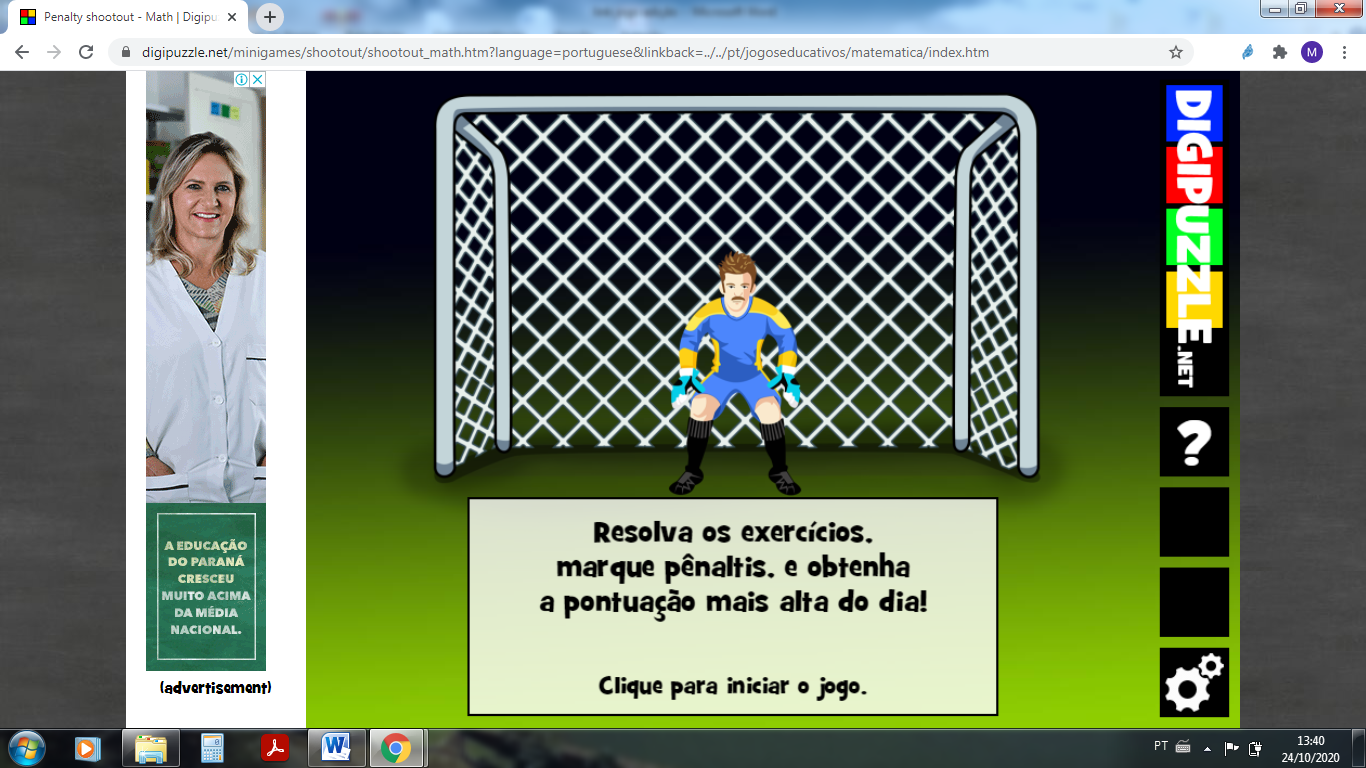 NOMEQUANTIDADE DE PONTOS